SZARVASMARHA-ÁGAZATI SZEMINÁRIUMOK - 2020. 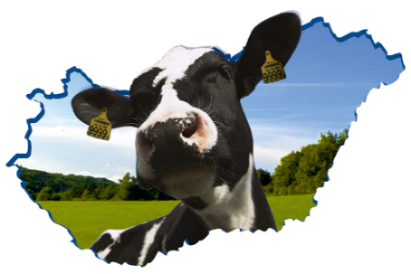 Helyszín: Szolnoki Főiskola (Szolnok, Tiszaligeti sétány 14.) PROGRAMTERVEZET     Március 4-5.       Június 3-4.         Szeptember 16-17.       November 25-26.A változtatás jogát fenntartjuk!IdőpontTémaElőadó10:00-10:40A cirokfélék és a szudánifű hazai megítélése a múltban és napjainkbanDr. Orosz Szilvia, ÁT Kft.11:00-11:40A BMR cirokfélék, a szudánifű és a cirok-szudánifű hibridek gyakorlati tapasztalatai az USA-ban.Thomas Francis Kilcer (Advanced Ag Systems) New York Állam, USA12:00-12:40A szudánifű hazai tapasztalatai  - a hazai nemesítő szemévelFazekas Miklós, Alfaseed Kft.14:00-14:40Egy korszerű ciroktípus gyakorlati tapasztalatai hazánkbanKontró József, Sersia Farm Kft.15:00-15:40Egy tömegtakarmányokra alapozott és a fenntarthatóságot szolgáló gazdasági modell bemutatásaMichel Lepertel, Franciaországfüggetlen takarmányozási szaktanácsadóIdőpontTémaElőadó10:00-10:40A tömegtakarmányok evolúciója hazánkban 2007-től napjainkigDr. Orosz Szilvia, ÁT Kft.11:00-11:40Korai betakarítású gabonaszilázsok és a kettős termesztés gyakorlati tapasztalatai az USA-banThomas Francis Kilcer (Advanced Ag Systems) New York Állam, USA12:00-12:40Az év tömegtakarmánya 2019. díj átadásaDr. Orosz Szilvia, ÁT Kft.IdőpontTémaElőadó10:00-10:40A tömegtakarmányok NDF emészthetőségeA TTNDFd modellProf. David CombsWisconsin Egyetem, USA11:00-11:40Hogyan használjuk az NDF emészthetőségi értékét a takarmányadag összeálíltásakor?Prof. David CombsWisconsin Egyetem, USA12:00-12:40A nedves melléktermékek mint rosthordozók   mért adatokkal alátámasztvaSzűcs Judit, Beuker Hungária Kft.14:00-14:40Korszerű silózási adalékanyagokDr. Kovács Tamás, Kokoferm Kft.15:00-15:40Korszerű silózási adalékanyagokIván Ferenc, Ahrhoff Kft.16:00-16:40Korszerű silózási adalékanyagokBonnay Victor, Schaumann Kft.17:00-17:20Az év kukoricaszilázsa 2019.Dr. Orosz Szilvia, ÁT Kft.IdőpontTémaElőadó10:00-10:40Hazai tejelő szarvasmarha fajták történeteFelkérés alatt11:00-11:40Vemhességi fehérjék gyakorlati használataDanuta Radzio, IDEXX, Lengyelország12:00-12:40A vemhesség megállapítási módszerek értékeléseDr. Szelényi ZoltánÁllatorvostudományi EgyetemIdőpontTémaElőadó10:00-10:40A borjúnevelés takarmányai a gyakorlatban: folyékony takarmányokFelkérés alatt11:00-11:40A borjúnevelés takarmányai a gyakorlatban: szilárd takarmányok a 180. életnapigFelkérés alatt12:00-12:40A borjú- és növendéknevelés gazdasági kérdéseiBakos GáborBos-Frucht Agrárszövetkezet14:00-14:40Tejpiaci kilátásokFórián Zoltán, vezető agrárszakértő Agrár Kompetencia Központ, Erste Bank 15:00-15:40Helyettesítő termékek a tejpiaconDr. Wagenhoffer Zsombor Magyar Állattenyésztők SzövetségeIdőpontTémaElőadó10:00-10:40Az antibiotikumok és a fertőtlenítőszerek használatáról – Aujeszky-Semmelweis emlékéreDr. Búza László, Intervet Hungária Kft. 11:00-11:40A borjúnevelés állategészségügyi kihívásaiDr. Könyves LászlóÁllatorvostudományi Egyetem12:00-12:40Két kísérlet a szürkemarha megmentéséreDr. Szőllősy Gábor a Magyar Mezőgazdasági Múzeum nyugalmazott muzeológusaIdőpontTémaElőadó10:00-10:40A Strautmann keverő kiosztó kocsik hazai tapasztalataiKeller Károly, Strautmann Kft.11:00-11:40Az RMH keverő kiosztó kocsik hazai tapasztalataiFehér Ottó, Axiál Kft.12:00-12:40A Faresin keverő kiosztó kocsik hazai tapasztalataiStrausz Zsolt, Készenlét Zrt.14:00-14:40A nehezen silózható növények silózásának kritikus pontjaiDr. Horst Auerbach, Németország15:00-15:40Clostridiumgátlás sókkalDr. Horst Auerbach, NémetországIdőpontTémaElőadó10:00-10:40A tejfogyasztás története és mai kihívásaiDr. Kenéz Árpád, Dr. Monostori AttilaÁT Kft.11:00-11:40Az országos tejelési és tenyésztési díjazások érmeiDr. Szöllősy Gábora Magyar Mezőgazdasági Múzeum nyugalmazott muzeológusa12:00-12:40A PTBC magyarországi előfordulása és termelési hatásaiDr. Ózsvári LászlóÁllatorvostudományi Egyetem